АДМИНИСТРАЦИЯ МУНИЦИПАЛЬНОГО ОБРАЗОВАНИЯ «ГОРОД АСТРАХАНЬ»РАСПОРЯЖЕНИЕ10 марта 2017 года № 211-р«Об установлении условий муниципальных контрактов на оказание услуг по финансовому посредничеству для нужд муниципального образования «Город Астрахань» в целях финансирования дефицита бюджета, заключаемых администрацией муниципального образования «Город Астрахань» в 2017 году на срок, превышающий срок действия утвержденных лимитов бюджетных обязательств»В соответствии с п.З ст.72, п.4 ст.100 Бюджетного кодекса Российской Федерации, постановлением администрации муниципального образования «Город Астрахань» от 18.11.2016 № 7953 «О порядке принятия решений о заключении иных муниципальных контрактов, заключаемых от имени муниципального образования «Город Астрахань», предметами которых являются выполнение работ, оказание услуг, длительность производственного цикла выполнения, оказания которых превышает срок действия утвержденных лимитов бюджетных обязательств»ПОСТАНОВЛЯЮ:1.	Установить условия муниципальных контрактов на оказание услуг по финансовому посредничеству для нужд муниципального образования «Город Астрахань» в целях финансирования дефицита бюджета, заключаемых администрацией муниципального образования «Город Астрахань» в 2017 году на срок, превышающий срок действия утвержденных лимитов бюджетных обязательств согласно приложению к настоящему постановлению администрации муниципального образования «Город Астрахань».2.	Управлению информационной политики администрации муниципального образования «Город Астрахань» разместить настоящее распоряжение администрации муниципального образования «Город Астрахань» на официальном сайте администрации муниципального образования «Город Астрахань».3.	Контроль за исполнением настоящего распоряжения администрации муниципального образования «Город Астрахань» оставляю за собой.Глава администрации О.А. ПолумордвиновУсловия муниципальных контрактов на оказание услуг по финансовому посредничеству для нужд муниципального образования «Город Астрахань» в целях финансирования дефицита бюджета, заключаемых администрацией муниципального образования «Город Астрахань» в 2017 году на срок, превышающий срок действия утвержденных лимитов бюджетных обязательствПриложение к распоряжению администрации муниципального образования «Город Астрахань» 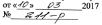 №Описание состава услугПланируемый результат оказания услугСрок возврата привлеченных кредитных средствОбъем средств на оплату муниципальных контрактов с разбивкой по годам (тыс.руб)Объем средств на оплату муниципальных контрактов с разбивкой по годам (тыс.руб)Объем средств на оплату муниципальных контрактов с разбивкой по годам (тыс.руб)Объем средств на оплату муниципальных контрактов с разбивкой по годам (тыс.руб)Объем средств на оплату муниципальных контрактов с разбивкой по годам (тыс.руб)№Описание состава услугПланируемый результат оказания услугСрок возврата привлеченных кредитных средств2017201820192020Итого1234555551.Оказание услуг по финансовому посредничеству для нужд МО «Город Астрахань» в целях финансирования дефицита бюджета.Получениекредитныхсредств в размере50000000,00(пятьдесятмиллионов)рублей36 (тридцать шесть) месяцев с даты фактическогопредоставления кредита с правом досрочного погашения кредита4725,06300,06300,01575,018 900,002.Оказание услуг по финансовому посредничеству для нужд МО «Город Астрахань» в целях финансирования дефицита бюджета.Получениекредитныхсредств в размере50000000,00(пятьдесятмиллионов)рублей36 (тридцать шесть) месяцев с даты фактическогопредоставления кредита с правом досрочного погашения кредита4725,06300,06300,01575,018 900,003.Оказание услуг по финансовому посредничеству для нужд МО «Город Астрахань» в целях финансирования дефицита бюджета.Получение кредитных средств в размере 50000000,00(пятьдесятмиллионов)рублей36 (тридцать шесть) месяцев с даты фактического предоставления кредита с правом досрочного погашения кредита4725,06300,06300,01575,018 900,004.Оказание услуг по финансовому посредничеству для нужд МО «Город Астрахань» в целях финансирования дефицита бюджета.Получениекредитныхсредств в размере50000000,00(пятьдесятмиллионов)рублей36 (тридцать шесть) месяцев с даты фактическогопредоставления кредита с правом досрочного погашения кредита4725,06300,06300,01575,018 900,005.Оказание услуг по финансовому посредничеству для нужд МО «Город Астрахань» в целях финансирования дефицита бюджета.Получениекредитныхсредств в размере50000000,00(пятьдесятмиллионов)рублей36 (тридцать шесть) месяцев с даты фактическогопредоставления кредита с правом досрочного погашения кредита4725,06300,06300,01575,018 900,006.Оказание услуг по финансовому посредничеству для нужд МО «Город Астрахань» в целях финансирования дефицита бюджета.Получение кредитных средств в размере 47936,00 (сорок семь миллионов девятьсот тридцать шесть тысяч) рублей36 (тридцать шесть) месяцев с даты фактическогопредоставления кредита с правом досрочного погашения кредита4529,956039,946039,941509,9818 119,81